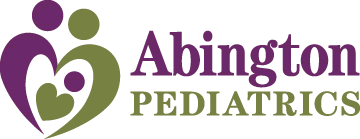 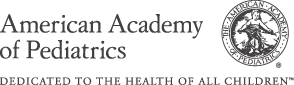 Abington Pediatrics Infant Feeding GuidelineNewborn to Four Months of AgeNewborn: 			1-2 oz of formula every 2-3 hours or breast feeding (BF) ad libOne month: 			3-4 oz of formula every 3-4 hours or BF ad lib Two & Three months:	4-6 oz of formula every 3-4 hours or BF ad libFour Months:		 	6-8 oz of formula every 4 hours of BF ad lib